Об утверждении порядка предоставления субсидий юридическимлицам (за исключением субсидий муниципальным учреждениям), индивидуальным предпринимателям из бюджета Старонижестеблиевского сельского поселения Красноармейского района на финансовое обеспечение затрат, связанных с выполнением работ, оказанием услуги по ремонту систем водоснабженияВ соответствии со статьей 78 Бюджетного кодекса Российской Федерации, постановлением Правительства Российской Федерации от 6 сентября 2016 года №887 «Об общих требованиях к нормативным правовым актам, муниципальным правовым актам, регулирующим предоставление субсидий юридическим лицам (за исключением субсидий государственным (муниципальным) учреждениям), индивидуальным предпринимателям, а так же физическим лицам – производителям товаров, работ, услуг», пунктом 4 части 1 статьи 14 Федерального закона от 6 октября 2003 года № 131 «Об общих принципах организации местного самоуправления в Российской Федерации» в целях предоставления субсидий из бюджета на финансовое обеспечение затрат на приобретение материалов для проведения работ по ремонту систем водоснабжения на территории Старонижестеблиевского сельского поселения Красноармейского района           п о с т а н о в л я ю: 1. Утвердить Порядок предоставления субсидий юридическим лицам (за исключением субсидий муниципальным учреждениям), индивидуальным предпринимателям из бюджета Старонижестеблиевского сельского поселения Красноармейского района на финансовое обеспечение затрат, связанных с выполнением работ, оказанием услуг по ремонту систем водоснабжения (приложение).2. Общему отделу администрации Старонижестеблиевского  сельского поселения Красноармейского района (Супрун) ) обнародовать настоящее постановление и разместить в сети Интернет на официальном сайте администрации Старонижестеблиевского сельского поселения Красноармейского района.3. Контроль за исполнением настоящего постановления оставляю за собой.4. Настоящее постановление вступает в силу со дня обнародования.Глава Старонижестеблиевского сельского поселенияКрасноармейского района                                                                    В.В. НовакПРИЛОЖЕНИЕк постановлению администрацииСтаронижестеблиевскогосельского поселенияКрасноармейского районаот_______________№_____Порядок предоставления субсидий юридическим лицам (за исключением субсидий муниципальным учреждениям), индивидуальным предпринимателям из бюджета Старонижестеблиевского сельского поселения Красноармейского района на финансовое обеспечение затрат, связанных с выполнением работ, оказанием услуг по ремонту систем водоснабжения в границах поселения 1. Общие положения о предоставлении субсидии 1.1. Настоящий Порядок предоставления субсидий юридическим лицам (за исключением субсидий  муниципальным учреждениям), индивидуальным предпринимателям, физическим лицам – производителям товаров, работ, услуг из бюджета Старонижестеблиевского сельского поселения на финансовое обеспечение затрат, связанных с выполнением работ, оказанием услуг по ремонту систем водоснабжения в границах поселения (далее - Порядок) разработан в соответствии с требованиями статьи 78 Бюджетного кодекса Российской Федерации, постановления Правительства  Российской Федерации  от 6 сентября    2016 года № 887 «Об общих требованиях к нормативным правовым актам, муниципальным правовым актам, регулирующим предоставление субсидий юридическим лицам (за исключением субсидий государственным (муниципальным) учреждениям), индивидуальным предпринимателям, а так же физическим лицам - производителям товаров, работ, услуг», пункта 4 части 1 статьи 14 Федерального закона от 6 октября 2003 года № 131 «Об общих принципах организации местного самоуправления в Российской Федерации» и устанавливает цели, условия и порядок предоставления субсидий юридическим лицам (за исключением субсидий муниципальным учреждениям), индивидуальным предпринимателям, физическим лицам – производителям товаров, работ, услуг из бюджета Старонижестеблиевского сельского поселения Красноармейского района, категории и (или) критерии отбора получателей субсидий, требования к отчетности, требования об осуществлении контроля за соблюдением целей, условий и порядка предоставления субсидий и ответственности за их нарушение, порядок возврата субсидий в случае нарушения условий их предоставления, установленных настоящим Порядком.1.2. В целях применения настоящего Порядка используются следующее понятие:1) получатель (претендент, заявитель) субсидии - юридическое лицо, физическим лицам – производителям товаров, работ, услуг (за исключением муниципальных учреждений), индивидуальный предприниматель, подавший заявление на получение субсидии.1.3. . Целью предоставления субсидий является оказание поддержки юридическим лицам (за исключением муниципальных учреждений), индивидуальным предпринимателям, физическим лицам – производителям товаров, работ, услуг, осуществляющим деятельность по обеспечению водоснабжения объектов жилищного фонда, социального назначения и муниципальных учреждений, имеющих право на выполнение работ по ремонту систем водоснабжения, на финансовое обеспечение затрат, связанных с выполнением работ, оказанием услуг по ремонту систем водоснабжения в границах поселения. Субсидия направляется на обеспечение следующих видов затрат: приобретение оборудования, товарно-материальных ценностей, включая материалы, комплектующие, инструменты, необходимые для проведения работ (услуг) и (или) затраты по оплате расходов на топливно-энергетические ресурсы, работы, выполненные сторонними организациями, по ремонту систем водоснабжения.Субсидии из бюджета Старонижестеблиевского сельского поселения Красноармейского района предоставляются юридическим лицам (за исключением субсидий муниципальным учреждениям), индивидуальным предпринимателям, физическим лицам – производителям товаров, работ, услуг на безвозмездной и безвозвратной основе в целях финансового обеспечения затрат на выполнение работ, оказанием услуг по ремонту систем водоснабжения, предусмотренных муниципальными программами Старонижестеблиевского сельского поселения Красноармейского района и имеют целевое назначение.1.4. Главным распорядителем средств бюджета Старонижестеблиевского сельского поселения Красноармейского района, осуществляющим полномочия по предоставлению субсидий в пределах бюджетных ассигнований, предусмотренных в бюджете сельского поселения, и лимитов бюджетных обязательств, утвержденных в установленном порядке, является администрация Старонижестеблиевского сельского поселения Красноармейского района (далее – Администрация, Уполномоченный орган).1.5. Отбор получателей субсидий осуществляется по следующим  критериям:1) осуществление претендентом деятельности на территории муниципального образования Красноармейский район; 2) соответствие сферы деятельности претендента видам деятельности, определенным решением о бюджете Староджерелиевского сельского поселения Красноармейского района на очередной финансовый год;3) отсутствие процедуры реорганизации, ликвидации в отношении претендента, отсутствие решений арбитражных судов о признании претендента несостоятельным (банкротом) или об открытии конкурсного производства;4) актуальность и социальная значимость производства товаров, выполнения работ, оказания услуг;5) отсутствие фактов нецелевого использования претендентом предоставленных ранее субсидий из бюджета Старонижестеблиевского сельского поселения Красноармейского района.Дополнительными критериями отбора претендентов, имеющих право на получение субсидий из бюджета поселения, при прочих равных условиях являются:1) срок осуществления деятельности претендента с момента государственной регистрации деятельности в сфере жилищно-коммунального хозяйства;2) динамика количества обслуживаемых объектов водоснабжения за последние 3 года (проценты), предшествующих дню подачи заявления 1.6. Отбор получателей субсидий осуществляется в соответствии требованиями раздела 2 настоящего Порядка.	2. Условия и порядок предоставления субсидий2.1. Субсидии предоставляются юридическим лицам (за исключением субсидий муниципальным учреждениям), индивидуальным предпринимателям,  физическим лицам – производителям товаров, работ, услуг в целях финансового обеспечения затрат, связанных с выполнением работ (оказанием услуг) по ремонту систем водоснабжения на территории Старонижестеблиевского сельского поселения Красноармейского района, в пределах лимитов бюджетных обязательств и предельных объёмов финансирования, доведенных Администрации, как главному распорядителю бюджетных средств по соответствующему разделу, подразделу, целевой статье  и виду расходов бюджетной классификации.2.2. Уполномоченный орган размещает на своем официальном сайте в информационно-телекоммуникационной сети "Интернет" информацию о начале и сроках приема документов на получение субсидий, перечне представляемых документов, требованиях к претендентам на получение поддержки в виде субсидий, правилах проведения и результатах конкурсного отбора.2.3. Для получения субсидий претенденты на получение поддержки в виде субсидий представляют в Администрацию на имя главы Старонижестеблиевского сельского поселения Красноармейского района заявление на предоставление субсидии в свободной форме с приложением к нему следующих  документов:2.3.1. Уставные (учредительные) документы или их копии, заверенные руководителем или копию документа, удостоверяющего личность (для индивидуальных предпринимателей);2.3.2. Копию свидетельства о государственной регистрации юридического лица либо копию свидетельства о государственной регистрации физического лица в качестве индивидуального предпринимателя;2.3.3. Выписку из ЕГРЮЛ или выписку из ЕГРИП;2.3.4. Документ, подтверждающий назначение на должность руководителя и главного бухгалтера;2.3.5. Справка-расчет на предоставление субсидий (включающий калькуляцию, расчеты о стоимости работ, услуг и т.д., предусматривающие объём затрат в соответствии с суммой субсидии, указанной в заявлении о предоставлении субсидии)  по форме согласно приложению № 2 к настоящему Порядку;2.3.6. Гарантийное письмо заявителя об отсутствии в его отношении процедур реорганизации, ликвидации, банкротства, приостановления деятельности, наложения ареста или обращения взыскания на имущество;2.3.7. Бухгалтерский баланс, составленный на последнюю отчетную дату;2.3.8. Письменное согласие на осуществление Уполномоченным органом, а также органами муниципального финансового контроля Старонижестеблиевского сельского поселения Красноармейского района обязательных проверок соблюдения целей, условий и порядка предоставления субсидии  и соблюдение запрета приобретения за счет полученных их бюджета Старонижестеблиевского сельского поселения Красноармейского района средств иностранной валюты, за исключением операций, осуществляемых в соответствии с валютным законодательством Российской Федерации при закупке (поставке) высокотехнологичного импортного оборудования, сырья и комплектующих изделий, а также связанных с достижением целей предоставления этих средств иных операций, определенных настоящим Порядком.2.3.9. Иные дополнительные документы, подтверждающие соответствие претендента критериям отбора, установленным пунктом 1.5 настоящего Порядка. В качестве дополнительной информации получатель субсидии предоставляет данные для определения рейтинга конкурсных заявлений   согласно приложения № 3 настоящего Порядка.2.4. Заявление, представленное на отбор получателей субсидии позже даты и времени окончания приема заявлений, указанных в извещении о проведении отбора, к рассмотрению не принимается.2.5. Заявитель вправе представить дополнительные документы не позднее дня окончания приема заявлений о предоставлении субсидий.2.6. Ответственность за достоверность сведений и подлинность представленных в соответствии с пунктом 2.3. настоящего Порядка документов несет претендент на получение поддержки в виде субсидий.2.7.  Копии представленных к рассмотрению документов заверяются подписью руководителя юридического лица, индивидуального предпринимателя и печатью (при наличии печати) юридического лица, индивидуального предпринимателя.2.8. Уполномоченный орган проводит отбор получателей субсидий в следующем порядке:2.8.1 Осуществляет прием представленных документов, регистрирует заявления  о предоставлении субсидий в день поступления.2.8.2. в течение 10 рабочих дней со дня окончания приема заявлений рассматривает заявления и приложенные документы к нему на соответствие установленным требованиям согласно настоящему Порядку;2.8.3. по окончании рассмотрения документов в течение 3 рабочих дней принимает решение о предоставлении субсидии или об отказе в предоставлении субсидии заявителю, на основании которого в течение 3 рабочих дней со дня его подписания Администрацией принимает постановление об утверждении перечня получателей субсидии и размещает указанное постановление на своем официальном сайте в информационно-телекоммуникационной сети «Интернет».28.4. Получателем субсидии признаётся заявитель, соответствующий категориям, критериям отбора и условиям предоставления субсидий, указанных в пунктах 1.5 и 2.3 настоящего Порядка.2.9. Основаниями для отказа в предоставлении субсидий являются:2.9.1. Несоответствие представленных претендентом на получение  субсидии документов требованиям, определенным пунктом 2.3. настоящего Порядка или непредставление (представление не в полном объёме) указанных документов.2.9.2. Недостоверность представленной претендентом на получение  субсидии информации.2.9.3. Несоответствие представленных документов условиям, предусмотренным в пункте 1.5. настоящего Порядка.2.10. На основании протокола заседания Комиссии в течение 3 рабочих дней со дня его подписания Администрацией принимается нормативно правовой документ об утверждении перечня получателей субсидии. Копия протокола заседания Комиссии  и нормативный документ об определении получателей  субсидии размещается на официальном сайте Администрации в информационно-телекоммуникационной сети «Интернет». Администрация в течение 3 рабочих дней со дня издания нормативно правового документа об определении перечня получателей субсидии  уведомляют всех претендентов на поддержку в виде субсидий о результатах отбора в письменной форме посредством направления писем заказным почтовым отправлением с уведомлением о вручении и (или) посредством направления по адресу электронной почты юридического лица, индивидуального предпринимателя, физического лица – производителя товаров, работ, услуг ,указанного в заявлении.Расчет размера субсидий определяется по формуле:                            Сі = (Ф* Хі) / ∑Хі, где:Сі  –  размер субсидии, тыс.рублей;Ф – объём предусмотренного финансирования из бюджета Старонижестеблиевского сельского поселения, тыс.рублей;Хі – стоимость оборудования, товарно-материальных ценностей, включая материалы, комплектующие, инструменты, необходимых для проведения ремонта систем водоснабжения і получателя субсидий, тыс.рублей;∑Хі – общая суммарная стоимость оборудования, товарно-материальных ценностей, включая материалы, комплектующие, инструменты, необходимых для проведения ремонта систем водоснабжения получателей субсидий, тыс.рублей;Размер субсидии не должен превышать 100% от общего объёма затрат по приобретению оборудования, товарно-материальных ценностей, комплектующих, инструментов, необходимых для проведения ремонта систем водоснабжения, указанного в заявлении о предоставлении субсидии.2.12. Уполномоченный орган в течение 5 рабочих дней с момента утверждения перечня получателей субсидии заключает с юридическим лицами (за исключением муниципальных учреждений), индивидуальными предпринимателями  соглашение (договор ) о предоставлении субсидий из бюджета Старонижестеблиевского сельского поселения Красноармейского района ( далее - Соглашение) в соответствии с формой, согласно Приложению № 4 настоящего Порядка.2.13. Требования, которым должны соответствовать получатели субсидий  на первое  число месяца, предшествующего месяцу, в котором планируется заключение Соглашения:2.13.1 получатели субсидий – юридические лица не должны находиться в процессе реорганизации, ликвидации, банкротства, а получатели субсидий – индивидуальные предприниматели  не должны прекратить деятельность в качестве индивидуального предпринимателя;2.13.2 получатели субсидий не должны являться иностранными юридическими лицами, в уставном (складочном) капитале которых доля участия иностранных юридических лиц, местом регистрации которых является государство или территория, включенные в утверждаемый Министерством финансов Российской Федерации перечень государств и территорий, предоставляющих льготный налоговый режим налогообложения и (или) не предусматривающих раскрытия и предоставления информации при проведении финансовых операций (офшорные зоны) в отношении таких юридических лиц, в совокупности превышает 50 процентов;2.13.3 получатели субсидий не должны получать средства бюджета Старонижестеблиевского сельского поселения Красноармейского района в соответствии с иными нормативными правовыми актами Краснодарского края, муниципальными правовыми актами на цели, указанные в пункте 1.3. настоящего Порядка.2.14. В целях проверки соответствия заявителя требованиям, указанным в пунктах 1.5., 2.3. и 2.13. настоящего Порядка, Уполномоченный орган может запрашивать информацию в порядке межведомственного информационного взаимодействия. Межведомственный запрос о предоставлении информации (документов) осуществляется в соответствии с требованиями Федерального закона от 27 июля 2010 года № 210-ФЗ «Об организации предоставления государственных и муниципальных услуг» и постановления Правительства РФ от 08 сентября 2010 года № 697 «О единой системе межведомственного электронного взаимодействия».2.15. Показателем результативности предоставления субсидии является увеличение объёмов отремонтированных систем водоснабжения на территории Старонижестеблиевского сельского поселения Красноармейского района по отношению к аналогичному периоду предыдущего года  на ежеквартальной основе, что является одним из условий Cоглашения.Показатель результативности определяется по формуле:                                                  I = Vтек/ Vбаз Vтек – объём (протяженность) систем водоснабжения, подлежащих ремонту, в период в котором предоставлена субсидия (м);  Vбаз – объёмов (протяженность) отремонтированных систем водоснабжения   за аналогичный период предыдущего года.   Показатель результативности предоставления субсидии должен быть больше единицы.2.16. Администрация не позднее десятого рабочего дня после принятия решения о предоставлении субсидии  производит перечисление субсидии со своего лицевого счета на расчетный счет получателя субсидии, открытый им учреждениях Центрального банка РФ или  кредитных организациях3. Требования к отчётности3.1. Получатель субсидии ежемесячно в срок до 10 числа месяца, следующего за отчетным периодом, представляет отчет о фактическом расходовании субсидии, заверенный руководителем и главным бухгалтером, скрепленный печатью (при наличии), по форме согласно приложении № 5 настоящего Порядка. Одновременно с отчетом получатель субсидии  предоставляет документы, подтверждающие расходы на приобретение  оборудования, материалов, комплектующих  и т.п. 3.2. Получатель субсидии представляет годовой отчет в срок до 31 января года, следующим за отчетным годом о достижении показателя результативности предоставления субсидии, заверенный руководителем и главным бухгалтером, скрепленный печатью (при наличии), по форме согласно Приложению № 6 настоящего Порядка.3.3 Сроки предоставления получателями отчетности, указанной в пунктах 3.1. и 3.2. настоящего Порядка устанавливаются Соглашением. 4. Требования об осуществлении контроля за соблюдением условий,целей и порядка предоставления субсидий иответственности за их нарушение4.1. Администрация и орган муниципального финансового контроля Старонижестеблиевского сельского поселения проводят обязательную проверку соблюдения получателем субсидии условий, целей и порядка предоставления субсидии получателями субсидий4.2. Администрацией  проводится оценка эффективности использования субсидии на предмет достижения значений показателя результативности предоставления субсидии, установленные Соглашением.4.3. В случае не достижения значений показателя результативности предоставления субсидии Администрация направляет в адрес получателя субсидии  уведомление  с предложением о добровольном возврате средств в полном объёме, при этом срок для возврата составляет один месяц со дня получения  данного уведомления получателем субсидии.4.4. В случае выявления по фактам проверок Администрации и органа муниципального финансового контроля Старонижестеблиевского сельского поселения Красноармейского района нарушений условий предоставления субсидии Уполномоченный орган направляет в адрес получателя субсидии уведомление с предложением о добровольном возврате средств в полном объёме, при этом срок для возврата составляет один месяц со дня получения данного уведомления получателем субсидии.4.5. Возврат предоставленных субсидий производится получателем в добровольном порядке, а  в случае отказа от добровольного возврата указанной в уведомлении суммы субсидии или возврата её не в полном объёме - в судебном порядке в соответствии с законодательством Российской Федерации.4.6. Остатки субсидий, не использованные получателем субсидии в отчетном финансовом году, в случаях, предусмотренных Соглашением, а также в случае отсутствия решения Уполномоченного органа, принятого по согласованию с финансовым органом Старонижестеблиевского сельского поселения Красноармейского района, о наличии потребности в указанных средствах, подлежат возврату в бюджет Старонижестеблиевского сельского поселения Красноармейского района, на основании письменного требования  Уполномоченного органа о возврате остатков субсидий.4.7. В случае наличия остатков субсидий, не использованных в отчетном финансовом году, Уполномоченный орган в течение 10 рабочих дней со дня их установления направляет получателю субсидии требование о возврате остатков субсидий. 4.8.Возврат остатков субсидий, не использованных в отчетном финансовом году, производится  получателем субсидий в добровольном порядке в течение 10 рабочих дней со дня получения требования о возврате субсидий.4.9.  В случае невозврата остатков субсидий, не использованных в отчетном финансовом году в установленный пунктом 4.8. настоящего Порядка срок, остатки неиспользованных субсидий взыскиваются в   судебном порядке в соответствии с законодательством Российской Федерации.Главный специалистпо юридическим вопросамадминистрации Старонижестеблиевскогосельского поселенияКрасноармейского района                                                             О.Н. Шестопал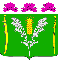 АДМИНИСТРАЦИЯСТАРОНИЖЕСТЕБЛИЕВСКОГО СЕЛЬСКОГО ПОСЕЛЕНИЯ КРАСНОАРМЕЙСКОГО РАЙОНАПОСТАНОВЛЕНИЕАДМИНИСТРАЦИЯСТАРОНИЖЕСТЕБЛИЕВСКОГО СЕЛЬСКОГО ПОСЕЛЕНИЯ КРАСНОАРМЕЙСКОГО РАЙОНАПОСТАНОВЛЕНИЕ«__23__»___07____2018 г.№ ___96__станица Старонижестеблиевскаястаница Старонижестеблиевская